 APPEL A CANDIDATURES                             REF  2017 06 589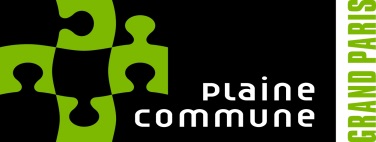 FONCTION/ GRADE : UN assistant OU UNE ASSISTANTE de conservation DIRECTION : lecture publique SERVICE/UT : médiathèque JULES VALLES A EPINAY-SUR-SEINESous la responsabilité du responsable de plateau, il/elle met en œuvre le développement de la lecture publique sur le territoire de l’établissement public territorial et participe à la réflexion sur son évolution en application de la Charte de Lecture Publique.Mission principalesPilotage stratégie, sous la responsabilité de la direction ville :Participe à la réflexion sur le développement de la charte de lecture publique.Peut être amené.e à participer ou piloter des groupes projets (groupes acquéreurs, groupe de travail, projet d’action culturelle…) à l’échelle spinassienne et communautaire.Porte les orientations communautaires auprès de l’équipe.Accueil des publics:Participe à l’accueil des publics : prêt, renseignement, aide à la recherche documentaire, aide à l’accès public à Internet ...Assume l’accueil de groupes (organisation concrète, réception), participe à la définition du contenu de ces accueils.Diffuser les informations relatives au fonctionnement au publicPolitique documentaire : Peut être amené à faire partie d’un groupe acquéreurEtre associé à la réflexion sur la politique documentaire du réseau spinassien.Participe au traitement intellectuel (saisie informatique) et matériel des documents.Participe à la valorisation des documents : participation au rangement quotidien des documents, tables de nouveautés, thématique, mise en espace des collections…Action culturelle et animations :Etre force de proposition quant aux actions culturelles et partenariale.Participe aux actions transversales de la conception à la réalisation.Participe au montage des partenariats en lien avec le responsable des actions culturelles et partenariales.Encadrement :Participe à l’encadrement et à la formation des agents.Compétences et qualités requisesBonne connaissances de la production éditoriale et des pratiques bibliothéconomiques.Maîtrise de l’outil informatique.Capacité de médiation autour des outils multimédia.Maîtrise de l’outil informatique et TICCapacités à l’accompagnement des publicsSens du service public et du travail en équipeSens de l’organisation.Qualités relationnelles.Intérêt pour le travail transversalGoût pour le développement des projets culturels.Compétences spécifiques/expériences recherchées/diplômeExpérience professionnelle souhaitée : similaireFormations spécifique : DUT métiers du livreConditions de travail : 35 heuresContraintes du poste : Travail le samedi et  en soirée exceptionnellementMotif de la vacance du poste : Mobilité interneMerci d'adresser votre lettre de motivation en rappelant la référence 2017 06 589 et votre curriculum vitae à M. Le Président de l’Etablissement Public Territorial "Plaine Commune" 21, avenue Jules Rimet -93218 SAINT-DENIS Cedex ou par mail à julie.laurent@plainecommune.com.fr ET recrutement@plainecommune.com.fr.Pour toutes informations complémentaires vous pouvez contacter le : 01 55 93 63 73